Windows 2022安装esProc Desktop，注册插件，成功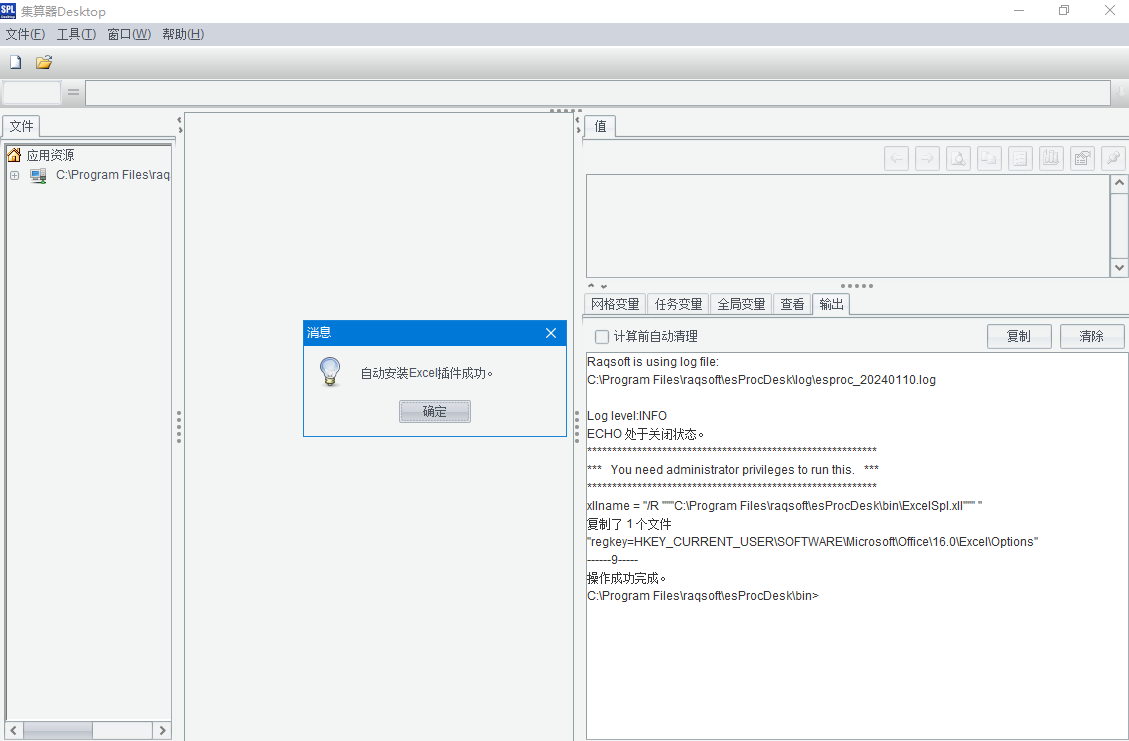 windows版本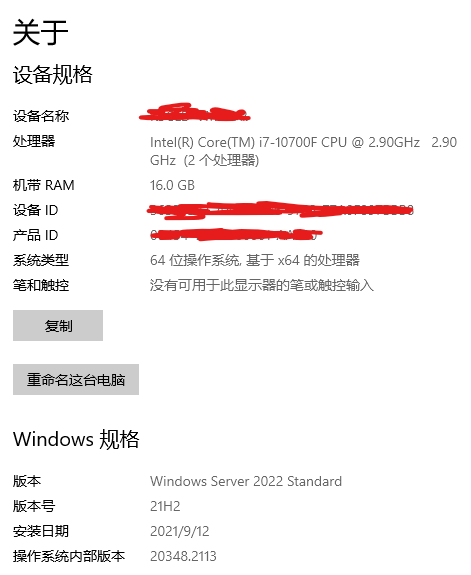 Excel加载项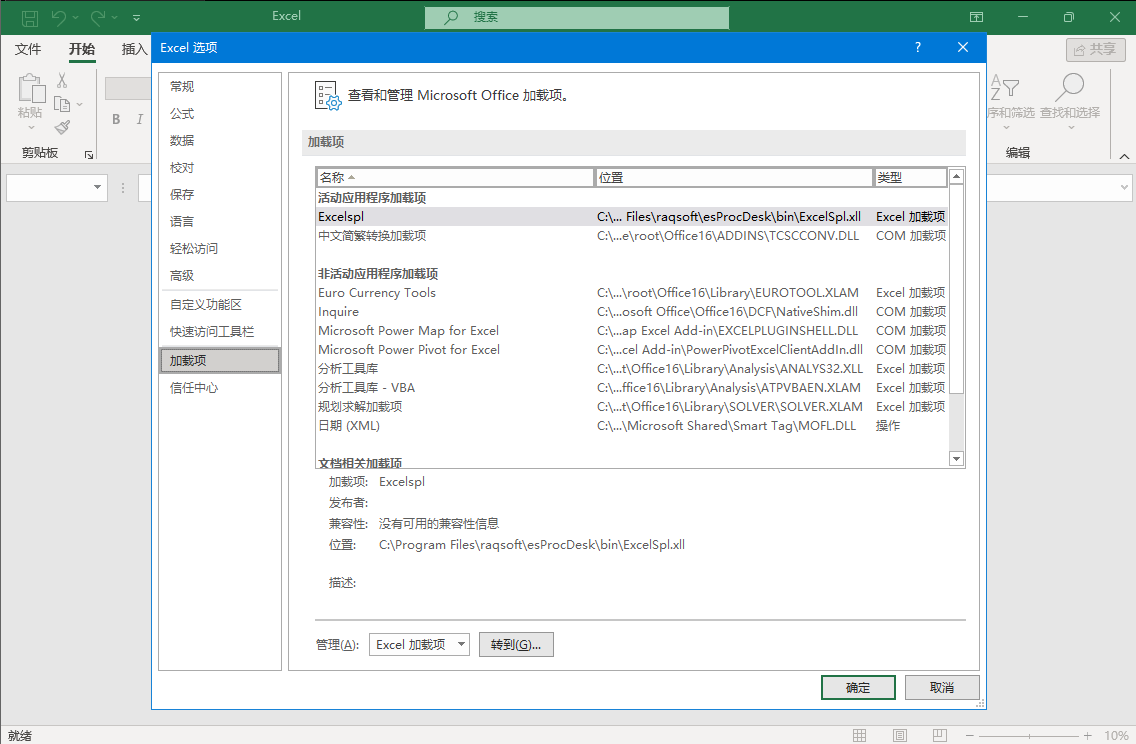 单元格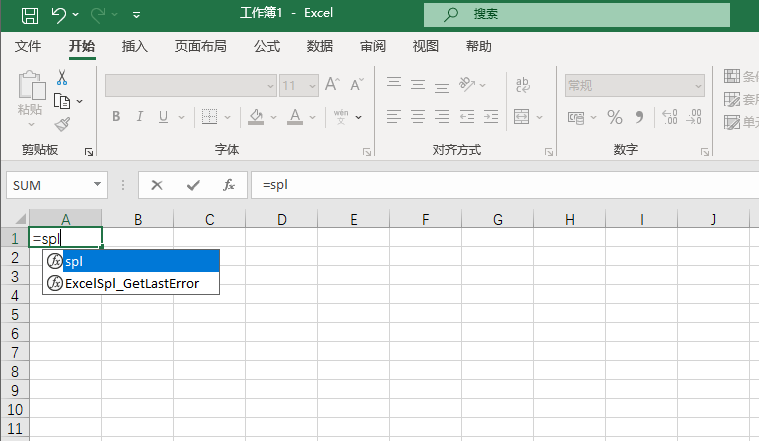 